[ALL INDIA TENNIS ASSOCIATION]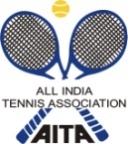 IMPORTANT DEADLINES:TOURNAMENT OFFICIALS AND IMPORTANT CONTACT DETAILSHOTEL DETAILS (LIMITED ROOMS)RULES / REGULATIONSNAME OF THE TOURNAMENTMONARCH ALL INDIA MENS RANKING   TENNIS TOURNAMENT 2017NAME OF THE STATE ASSOCIATIONTELANGANA STATE TENNIS ASSOCIATIONHONY. SECRETARY OF ASSOCIATIONSHRI ASHOK KUMAR ADDRESS OF ASSOCIATIONRoom no-12, SATS Tennis Complex, Fateh Maiden, L B Stadium, HYDERABAD.TOURNAMENT WEEK10TH JULY 2017 RefereeSri Kumar 9963912235THE ENTRY IS TO BE SENTTHE ENTRY IS TO BE SENTTHE ENTRY IS TO BE SENTMr. HARSHA MIDATHALAMr. HARSHA MIDATHALAADDRESSADDRESSADDRESSGBR Club, Opp: Cine Planet, Kompally,Secunderabad, Telangana 500 014 GBR Club, Opp: Cine Planet, Kompally,Secunderabad, Telangana 500 014 MOBILE+91 99494 85734+91 99494 85734FAXEMAILentries.skta@gmail.comCATEGORY MENSMENSMENSMENSPRIZE MONEYRs. 1,00,000 (One Lakh ) Rs. 1,00,000 (One Lakh ) Rs. 1,00,000 (One Lakh ) Rs. 1,00,000 (One Lakh ) ENTRY DEADLINEENTRY DEADLINEMONDAY 19 JUNE 2017MONDAY 19 JUNE 2017MONDAY 19 JUNE 2017WITHDRAWAL DEADLINEWITHDRAWAL DEADLINEMONDAY 3 JULY 2017MONDAY 3 JULY 2017MONDAY 3 JULY 2017SINGLES QUALIFYING SIGN IN FRIDAY 7th  JULY 2017 FROM 12PM-2PMSINGLES MAIN DRAW SIGN INSUNDAY 9th  JULY 2017 FROM 12PM-2PM DOUBLES MAIN DRAW SIGN INMONDAY 10th  JULY 2017 TILL 12 NOONSINGLES QUALIFYING DRAW SIZE OPENSINGLES MAIN DRAW SIZE32DOUBLES MAIN DRAW SIZE16DATES FOR SINGLES QUALIFYING 8th  & 9th  JULY 2017DATES FOR SINGLES MAIN DRAW10th  TO 14th  JULY 2017DATES FOR DOUBLES MAIN DRAW10th  TO 14th  JULY 2017NAME OF THE VENUENAME OF THE VENUESURESH KRISHNA TENNIS ACADEMYSURESH KRISHNA TENNIS ACADEMYSURESH KRISHNA TENNIS ACADEMYADDRESS OF VENUEADDRESS OF VENUEGBR CLUB , OPP: CINE PLANET, KOMPALLY,SECUNDERABAD, TELANGANA 500 014 GBR CLUB , OPP: CINE PLANET, KOMPALLY,SECUNDERABAD, TELANGANA 500 014 GBR CLUB , OPP: CINE PLANET, KOMPALLY,SECUNDERABAD, TELANGANA 500 014 COURT SURFACECLAYBALLSBALLSAITA APPROVEDNO. OF COURTS5FLOODLITFLOODLITNOFOR DRAWS, ORDER OF PLAY & RESULTS LOG ON TO FACEBOOK PAGEFOR DRAWS, ORDER OF PLAY & RESULTS LOG ON TO FACEBOOK PAGEFOR DRAWS, ORDER OF PLAY & RESULTS LOG ON TO FACEBOOK PAGESURESH KRISHNA TENNIS ACADEMYSURESH KRISHNA TENNIS ACADEMYTOURNAMENT DIRECTORTOURNAMENT DIRECTORMr. HARSHA MIDATHALA Mr. HARSHA MIDATHALA MOBILE NO.+91 99494 85734EMAILentries.skta@gmail.com NAMEGBR CLUB ADDRESSOpp: CINE PLANET KOMPALLYSECUNDERABAD TARIFF DOUBLE2000 CONTACT PERSONMR. HARSHA MIDATHALATELEPHONEMOBILE+91 99494 85734DISTANCEAT THE VENUENAMEHotel Surabhi PrideADDRESSGreen Park Avenue Suchitra Circle,Secunderabad TARIFF  DOUBLE2500CONTACT PERSONTELEPHONE040-655 8888MOBILE+91 849 999 1555DISTANCE2Kms EMAILENTRY
ENTRY CAN BE SENT BY EMAIL ONLY.   NO ENTRY WILL BE ACCEPTED THROUGH TELEPHONE.PLEASE GET YOUR ENTRY CONFIRMED BY EMAIL.
AGE ELIGIBILITY
NO PLAYER BORN AFTER 1 JAN 2003 IS ELIGIBLE TO PARTICIPATE IN MENS TOURNAMENT
ENTRY FEEAITA REGISTRATION CARDIT IS MANDATORY FOR THE PLAYER TO CARRY ORIGINAL REGISTRATION CARD FOR THE SIGN-IN. IN CASE THE PLAYER REGISTRATION IS IN PROCESS WITH AITA,  IN THAT CASE PLAYER HAS TO CARRY ORIGINAL RECEIPT OR COPY OF MAIL FROM AITA CONFIRMING THAT  PLAYER REGISTRATION IS IN PROCESS.